Seminārs Tukuma novada sociālo zinību skolotājiem8. septembrī plkst. 14.00Tukuma novada Izglītības pārvaldē (Šēseles ielā 3)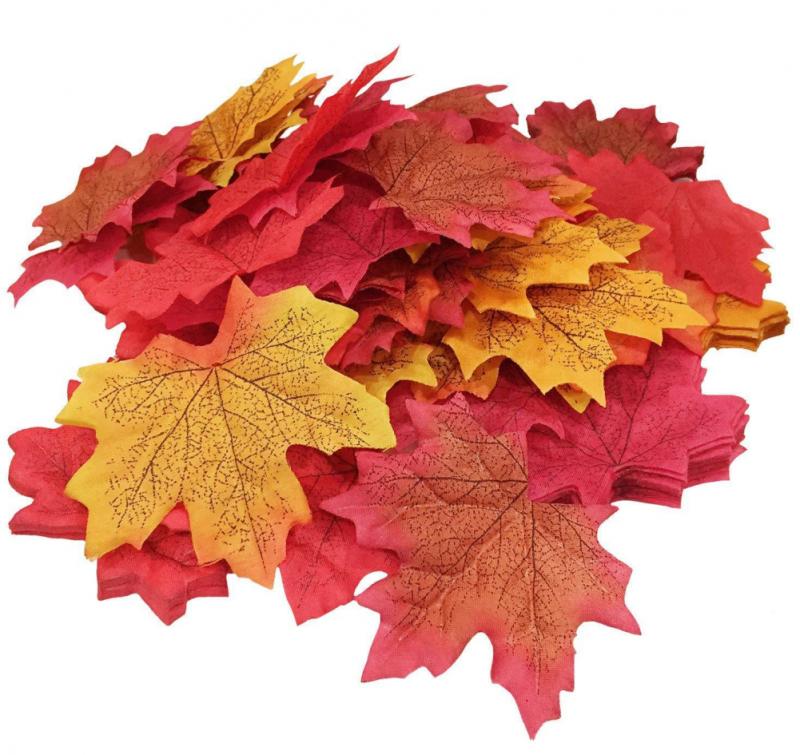 Darba kārtība:Atskats uz pagājušo mācību gadu (labās prakses piemēri);2021./2022. m. g. aktualitātes (pilnveidotā mācību satura un pieejas ieviešana u.c.);Organizatoriski jautājumi, plānošana.MA vadītāja, sociālās un pilsoniskās mācību jomas koordinatore Vēsma Kaņepe27760137vesma.kanepe@t2v.lv